Monthly report of Vilniaus r. Mickūnų kindergarten, Lithuania.September 2018Project start
Management activities
Project team was created for the needs of Erasmus+ project “My culture,your culture,our culture”Allocation of tasks and responsibilities between the members of project ‘s teachers team 
We have received the list of September activities by coordinator

Activation of project twinspace First project activitiesWe created the   Erasmus+project  corner in our schools using material ,collected after research on the Internet (like map of Europe, flags of the participant countries, pictures with landscapes .etchttps://twinspace.etwinning.net/62003/pages/page/465007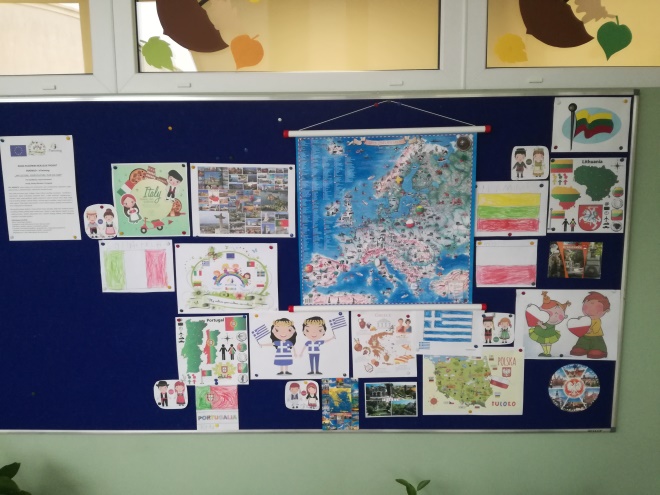 
We exchanged information about daily programs and educational systems of each participant school through twinspace.We exchanged with our partners a brief of demography and history of our countryhttps://twinspace.etwinning.net/62003/pages/page/433829We took part in common introduction Padlet of our selves and children selves.https://padlet.com/aikpapagia/znf3zgzl54s2
We prepared a power point short presentations of our countries and post in project twinspace.https://twinspace.etwinning.net/62003/pages/page/444494
Other activitiesChildren first games of " know each other "
We wrote  three of these games  and we exchanged them via project twinspace.  And we created an ebook:https://read.bookcreator.com/NjhKK0SqSCMI0VMHsFuBgLDvhkf2/wp9ZBpTQRJyjvoRuvejNEg2. Children prepared a video to introduce their selves and post it in project twinspace.
 https://padlet.com/annmagiosi/d763guuozmf8 We had the first communication between each otherhttps://twinspace.etwinning.net/62003/pages/page/448487 
6. We have created  our “school museum”  with old things of past making with this way a good start to learn about our culture.
we posted our work in all project sites ( twin space, project site, school site)https://twinspace.etwinning.net/62003/pages/page/487811. 
Management activities
At the end of September we have sent  the monthly report  for September to project coordinator.
We have done all project activities for September and we  uploaded all our work and  have done the publication of our  school results We also had communication via chat room of twin space and e mailshttps://twinspace.etwinning.net/62003/pages/page/448487 
We answered to the questionnaire about September partial evaluation of project implementation.https://www.surveymonkey.com/results/SM-87X5RXSZL/The coordinator has send to us in time the list of October activitiesDissemination activities have donehttp://www.lopselis.darzelis.mickunai.vilniausr.lm.lt/?page_id=3627=======================================================